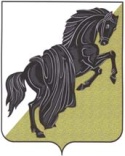 Комиссия по природопользованию, земельным отношениям, аграрной политике и охране окружающей средыСобрания депутатов Каслинского муниципального районапятого созываР Е Ш Е Н И Еот «22» октября 2015 года № 2								г. КаслиОб избрании заместителя председателя постоянной депутатской комиссииРуководствуясь ст.10 Регламента Собрания депутатов Каслинского муниципального района, учитывая результаты голосования по избранию заместителя председателя Комиссии по природопользованию, земельным отношениям, аграрной политике и охране окружающей среды,Комиссия по природопользованию, земельным отношениям, аграрной политике и охране окружающей среды РЕШАЕТ:Считать избранным по результатам тайного голосования заместителем председателя Комиссии по природопользованию, земельным отношениям, аграрной политике и охране окружающей среды – Дятлова Игоря Михайловича, депутата от избирательного округа №12.Председатель комиссии							           Г.М.Сейпианов